K E I S E RUNIVERSITY For Immediate ReleaseMedia Contact: Kelli Lane / 954-235-0331 / kellil@keiseruniversity.eduKeiser University Celebrates the Grand Opening of its New Flagship Campus in West Palm Beach Keiser University’s first student from 1977 to join in Grand Opening and announcement of future campus developments  West Palm Beach, FL (Sept. 29, 2015)—On Friday, October 2, Keiser University will celebrate the official grand opening and ribbon cutting of its flagship campus at 2600 North Military Trail in West Palm Beach.  Earlier this year it was announced that Keiser University had achieved its long term goal of establishing its first residential campus in the state of Florida with its acquisition of Northwood University’s West Palm Beach campus.   The flagship campus is Keiser University’s second West Palm Beach location with an existing campus on Vista Parkway.  Along with special guests from across the community and State, including former United States Senator George LeMieux, former Speaker of the Florida House of Representatives Will Weatherford, State Senator Joe Negron, State Representative Lori Berman, City of West Palm Beach Mayor Jeri Muoio and other leaders, Keiser University Chancellor Dr. Arthur Keiser is expected to unveil some of the ongoing developments and growth.  Some of the short- and long-term plans include an inaugural golf tournament benefiting the Nicklaus Children’s Health Care Foundation and the University’s Keiser Mills Foundation for scholarships, a new Center for Innovation and Entrepreneurship, a Chiropractic School, the establishment of a Center for Allied Health, the College of Golf and Sport Management, an art gallery, and new degree programs in health care, business, and innovation.  In celebration of this milestone, Belinda Keiser, Vice Chancellor will present five students with scholarships in the categories of military/civic service, global leadership, and entrepreneurship.  Keiser University began from humble beginnings in 1977 by two entrepreneurs and just one student, Terry Avitable, MSN, RN, CNOR. Avitable has had a lengthy career in the health care and business fields earning a master’s degree in nursing and is an account executive at the Association of Operating Room Nurses in South Florida. Returning to her alma mater, Avitable will join Belinda Keiser in awarding the scholarships.   As the 18th location and new flagship campus, this development ties together even greater opportunity for Keiser University to continue contributing fully to the talent and workforce pipeline.The new Keiser University location offers 17 athletic teams which are part of the National Association of Intercollegiate Athletics (NAIA) conference. Keiser University’s College of Golf and Sport Management has already relocated from Port St. Lucie to the flagship campus to further the University’s commitment to grow the athletic programs, and invest in the development of future business leaders in the multi-billion dollar golf and sport management industries. Belinda Keiser, Vice Chancellor of Keiser University, will announce another exciting development being planned, a new Center for Entrepreneurship and Innovation.  The Center is intended to prepare graduates to start their own businesses and reach greater heights in their chosen professions as many Keiser University alumni already have.  About Keiser University: Keiser University is a private, not-for-profit University serving nearly 20,000 students offering 100 degrees at the doctoral through associate level on 18 Florida campuses, online and internationally, employing 3,800 staff and faculty. Keiser University is accredited by the Southern Association of Colleges and Schools Commission on Colleges to award certificates and degrees at the associate, baccalaureate, masters, specialist, and doctoral levels.  Contact the Commission on Colleges at 1866 Southern Lane, Decatur, Georgia 30033-4097 or call 404-679-4500 for questions about the accreditation of Keiser University.  For additional information regarding Keiser University, go to www.keiseruniversity.edu###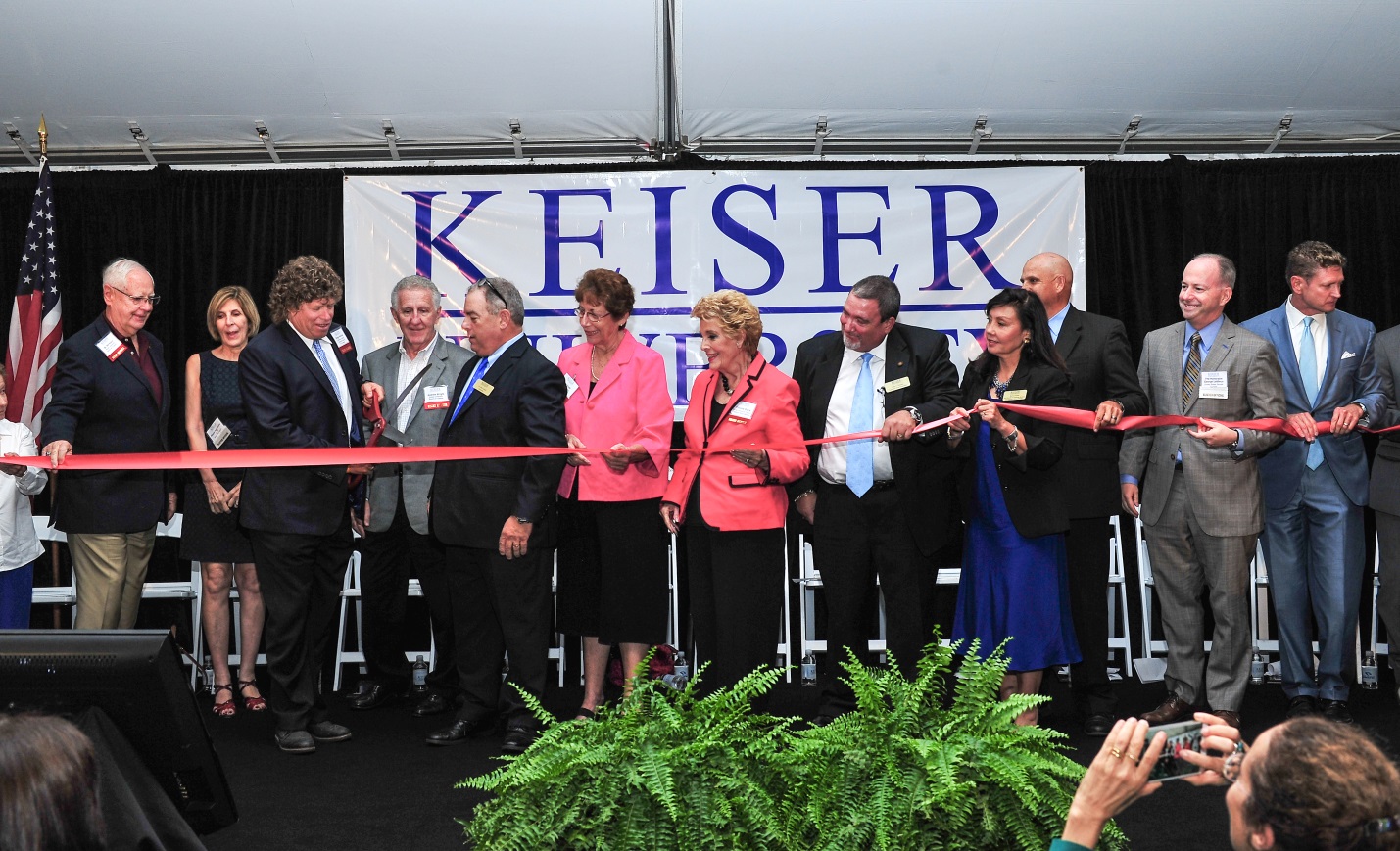 